АДМИНИСТРАЦИЯ МУНИЦИПАЛЬНОГО ОБРАЗОВАНИЯСЕЛЬСКОЕ ПОСЕЛЕНИЕ «АРЗГУН»671635, Республика Бурятия, с. Арзгун, ул. Ген.Цыденова,2, тел: 8(30149) 92-1-57ТОГТООЛПОСТАНОВЛЕНИЕ       от «19» сентября  2020 г.                                                                            №  33Об утверждении порядка осуществления внутреннего финансового контроля ивнутреннего финансового аудита на территории сельского поселения «Арзгун»В соответствии со ст.160.2-1 Бюджетного кодекса Российской Федерации,руководствуясь Уставом сельского поселения «Арзгун», для осуществлениявнутреннего финансового контроля, администрация сельского поселения «Арзгун»ПОСТАНОВЛЯЕТ:1.Утвердить Порядок осуществления внутреннего финансового контроля и внутреннегофинансового аудита на территории сельского поселения «Арзгун» согласноПриложению. Утвердить формы бланков к Порядку (приложения)2.Постановление № 28 от 11.07.2011г. «О внутреннем финансовом контроле в МО СП«Арзгун» считать утратившим силу.3.Постановление вступает в силу со дня его подписания, подлежит обнародованию иразмещению на официальном сайте администрации сельского поселения «Арзгун» всети «Интернет».4 Контроль над исполнением настоящего постановления оставляю за собой.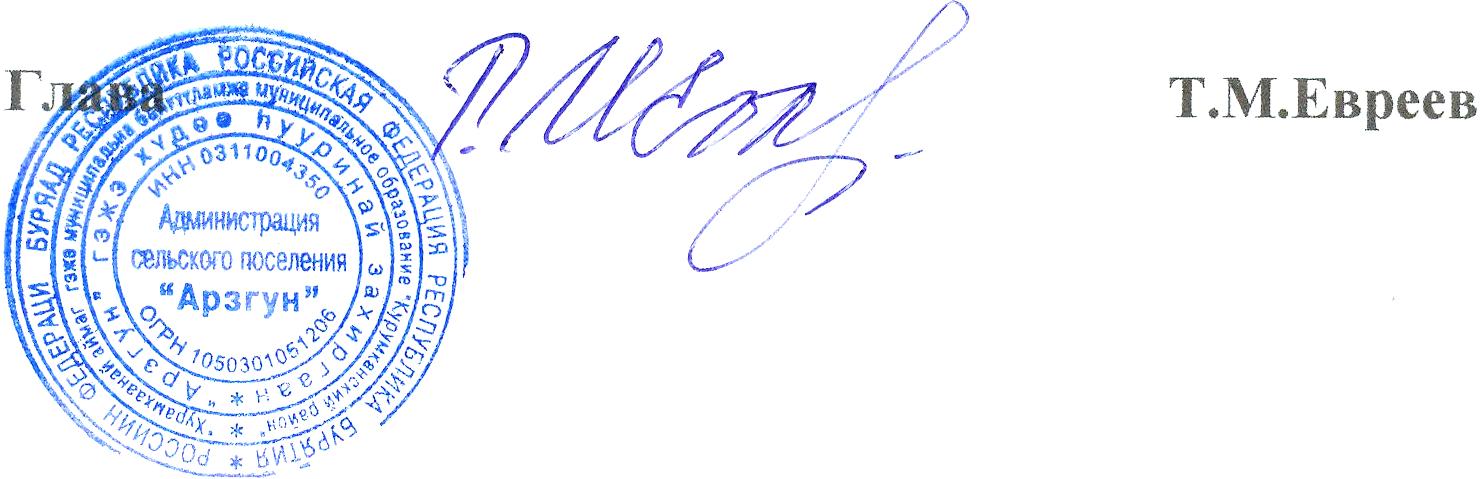 УТВЕРЖДЁНпостановлениемот 19.09.2020года № 33ПОРЯДОКосуществления внутреннего финансового контроля и внутреннего финансового аудита натерритории сельского поселения «Арзгун».Настоящий Порядок устанавливает систему и последовательность работы поосуществлению главными распорядителями (распорядителями) средств местногобюджета, главными администраторами (администраторами) доходов местногобюджета, главными администраторами (администраторами) источниковфинансирования дефицита местного бюджета (далее именуются - главныйадминистратор бюджетных средств, администратор бюджетных средств) внутреннегофинансового контроля и на основе функциональной независимости внутреннего2 Осуществление внутреннего финансового контроля2.1. Внутренний финансовый контроль осуществляется непрерывно руководителями(заместителями руководителей), иными должностными лицами главногоадминистратора бюджетных средств, администратора бюджетных средств,организующими и выполняющими внутренние процедуры составления и исполнениябюджета, ведения бюджетного учета и составления бюджетной отчетности (далееименуются - внутренние бюджетные процедуры). Внутренний финансовый контрольа) на соблюдение установленных в соответствии с бюджетным законодательствомРоссийской Федерации и иными нормативными правовыми актами, регулирующимибюджетные правоотношения, внутренних стандартов и процедур составления иисполнения бюджета, составления бюджетной отчетности и ведения бюджетного учетаэтим главным администратором бюджетных средств, подведомственными емуадминистраторами бюджетных средств и получателями бюджетных средств;б) на подготовку и организацию мер по повышению экономности и результативностииспользования бюджетных средств.2.2. Внутренний финансовый контроль осуществляется в структурных подразделенияхглавного администратора бюджетных средств, администратора бюджетных средств иполучателя средств бюджета, исполняющих бюджетные полномочия.2.3. Должностные лица структурных подразделений главного администраторабюджетных средств, администратора бюджетных средств осуществляют внутреннийфинансовый контроль в соответствии с их должностными регламентами в отношенииследующих внутренних бюджетных процедур:а) составление и представление в финансовый орган сельского поселения документов,необходимых для составления и рассмотрения проекта бюджета, в том числе реестроврасходных обязательств и обоснований бюджетных ассигнований;б) составление и представление главному администратору бюджетных средств,администратору бюджетных средств документов, необходимых для составления ирассмотрения проекта бюджета;в) составление и представление в финансовый орган сельского поселения документов,необходимых для составления и ведения кассового плана по доходам бюджета,расходам бюджета и источникам финансирования дефицита бюджета;г) составление, утверждение и ведение бюджетной росписи главного распорядителя(распорядителя) бюджетных средств;д) составление и направление в финансовый орган сельского поселения документов,необходимых для формирования и ведения сводной бюджетной росписи бюджета, атакже для доведения (распределения) бюджетных ассигнований и лимитов бюджетныхобязательств до главных распорядителей бюджетных средств;е) составление, утверждение и ведение бюджетных смет и (или) составление(утверждение) свода бюджетных смет;ж) формирование и утверждение муниципальных заданий в отношенииподведомственных муниципальных учреждений;з) составление и исполнение бюджетной сметы;и) принятие в пределах доведенных лимитов бюджетных обязательств и (или)бюджетных ассигнований бюджетных обязательств;к) осуществление начисления, учета и контроля за правильностью исчисления,полнотой и своевременностью осуществления платежей (поступления источниковфинансирования дефицита бюджета) в местный бюджет, пеней и штрафов по ним (заисключением операций, осуществляемых в соответствии с законодательствомРоссийской Федерации о налогах и сборах,);л) принятие решений о возврате излишне уплаченных (взысканных) платежей вместный бюджет, а также процентов за несвоевременное осуществление такоговозврата и процентов, начисленных на излишне взысканные суммы (за исключениемопераций, осуществляемых в соответствии с законодательством Российской Федерациио налогах и сборах);м) принятие решений о зачете (об уточнении) платежей в местный бюджет (заисключением операций, осуществляемых в соответствии с законодательствомРоссийской Федерации о налогах и сборах);н) ведение бюджетного учета, в том числе принятие к учету первичных учетныхдокументов (составление сводных учетных документов), отражение информации,указанной в первичных учетных документах и регистрах бюджетного учета,проведение оценки имущества и обязательств, а также инвентаризаций;о) составление и представление бюджетной отчетности и сводной бюджетнойотчетности;п) исполнение судебных актов по искам к сельскому поселению, а также судебныхактов, предусматривающих обращение взыскания на средства бюджета по денежнымобязательствам подведомственных казенных учреждений;р) распределение лимитов бюджетных обязательств по подведомственнымраспорядителям и получателям бюджетных средств;с) осуществление предусмотренных правовыми актами о предоставлениимежбюджетных субсидий и иных межбюджетных трансфертов, имеющих целевоеназначение, а также иных действий, направленных на обеспечение соблюдения ихполучателями условий, целей и порядка их предоставления;т) осуществление предусмотренных правовыми актами о предоставлении(осуществлении) бюджетных инвестиций действий, направленных на обеспечениесоблюдения их получателями условий, целей и порядка их предоставления;у) осуществление предусмотренных правовыми актами о выделении в распоряжениеглавного администратора (администратора) источников финансирования дефицитабюджета ассигнований, предназначенных для погашения источников финансированиядефицита бюджета, действий, направленных на обеспечение адресности и целевогохарактера использования указанных ассигнований.2.4. При осуществлении внутреннего финансового контроля производятся следующиеконтрольные действия:а) проверка оформления документов на соответствие требованиям нормативныхправовых актов Российской Федерации, нормативных правовых актов сельскогопоселения, регулирующих бюджетные правоотношения, и внутренних стандартов ипроцедур;б) авторизация операций (действий по формированию документов, необходимых длявыполнения внутренних бюджетных процедур);в) сверка данных;г) сбор и анализ информации о результатах выполнения внутренних бюджетныхпроцедур.2.5. Формами проведения внутреннего финансового контроля являются контрольныедействия, указанные в пункте 2.4 настоящего Порядка (далее именуются - контрольныедействия), применяемые в ходе самоконтроля и (или) контроля по уровнюподчиненности (подведомственности) (далее именуются - методы контроля).2.6. Контрольные действия подразделяются на визуальные, автоматические исмешанные. Визуальные контрольные действия осуществляются без использованияприкладных программных средств автоматизации. Автоматические контрольныедействия осуществляются с использованием прикладных программных средствавтоматизации без участия должностных лиц. Смешанные контрольные действиявыполняются с использованием прикладных программных средств автоматизации сучастием должностных лиц.2.7. К способам проведения контрольных действий относятся:а) сплошной способ, при котором контрольные действия осуществляются в отношениикаждой проведенной операции (действия по формированию документа, необходимогодля выполнения внутренней бюджетной процедуры);б) выборочный способ, при котором контрольные действия осуществляются вотношении отдельной проведенной операции (действия по формированию документа,необходимого для выполнения внутренней бюджетной процедуры).2.8. Подготовка к проведению внутреннего финансового контроля заключается вформировании (актуализации) карты внутреннего финансового контроля должностнымлицом, ответственным за результаты выполнения внутренних бюджетных процедур.2.9. В карте внутреннего финансового контроля по каждому отражаемому в немпредмету внутреннего финансового контроля указываются данные о должностномлице, ответственном за выполнение операции (действия по формированию документа,необходимого для выполнения внутренней бюджетной процедуры), периодичностивыполнения операции, должностных лицах, осуществляющих контрольные действия,методах контроля и периодичности контрольных действий.2.10. Процесс формирования (актуализации) карты внутреннего финансового контролявключает следующие этапы:а) анализ предмета внутреннего финансового контроля в целях определенияприменяемых к нему методов контроля и контрольных действий (далее именуются -процедуры внутреннего финансового контроля);б) формирование перечня операций (действий по формированию документов,необходимых для выполнения внутренней бюджетной процедуры) с указаниемнеобходимости или отсутствия необходимости проведения контрольных действий вотношении отдельных операций.2.11. Внутренний финансовый контроль осуществляется в соответствии сутвержденной картой внутреннего финансового контроля.2.12. Утверждение карт внутреннего финансового контроля осуществляетсяруководителем (заместителем руководителя) главного администратора бюджетныхсредств, администратора бюджетных средств.2.13. Актуализация карт внутреннего финансового контроля проводится:а) не позднее 01 декабря текущего года на очередной финансовый год;б) при принятии решения руководителем (заместителем руководителя) главногоадминистратора бюджетных средств, администратора бюджетных средств о внесенииизменений в карты внутреннего финансового контроля;в) в случае внесения изменений в нормативные правовые акты, регулирующиебюджетные правоотношения, определяющих необходимость изменения внутреннихбюджетных процедур.2.14. Формирование, утверждение и актуализация карт внутреннего финансовогоконтроля осуществляется в порядке, установленном главным администраторомбюджетных средств.Актуализация (формирование) карт внутреннего финансового контроля проводится нереже одного раза в год.2.15. Ответственность за организацию внутреннего финансового контроля несетруководитель или заместитель руководителя главного администратора бюджетныхсредств, администратора бюджетных средств в соответствии с распределениемобязанностей.2.16. Главный администратор бюджетных средств предоставляет финансовому органусельского поселения запрашиваемую им информацию и документы в целях проведенияв установленном им порядке анализа осуществления внутреннего финансовогоконтроля.2.17. Внутренний финансовый контроль в структурных подразделениях главногоадминистратора бюджетных средств, администратора бюджетных средствосуществляется с соблюдением периодичности, методов контроля и способов контроля,указанных в картах внутреннего финансового контроля.2.18. Самоконтроль осуществляется сплошным способом должностным лицом каждогоструктурного подразделения главного администратора бюджетных средств,администратора бюджетных средств путем проведения проверки каждой выполняемойим операции на соответствие нормативным правовым актам Российской Федерации,нормативным правовым актам Республики Бурятия и сельского поселения,регулирующим бюджетные правоотношения, внутренним стандартам и процедурам идолжностным регламентам, а также путем оценки причин и обстоятельств (факторов),негативно влияющих на совершение операции.2.19. Контроль по уровню подчиненности осуществляется сплошным способомруководителем (заместителем руководителя) и (или) руководителем структурногоподразделения главного администратора бюджетных средств, администраторабюджетных средств (иным уполномоченным лицом) путем авторизации операций(действий по формированию документов, необходимых для выполнения внутреннихбюджетных процедур), осуществляемых подчиненными должностными лицами.2.20. Контроль по уровню подведомственности осуществляется сплошным иливыборочным способом в отношении процедур и операций, совершенныхподведомственными распорядителями и получателями бюджетных средств,администраторами доходов бюджета и администраторами источников финансированиядефицита бюджета, путем проведения проверок, направленных на установлениесоответствия представленных документов требованиям нормативных правовых актовРоссийской Федерации, нормативным правовыми актами Республики Бурятия исельского поселения, регулирующих бюджетные правоотношения, и внутреннимстандартам и процедурам, и (или) путем сбора и анализа информации освоевременности составления и представления документов, необходимых длявыполнения внутренних бюджетных процедур, точности и обоснованностиинформации, отраженной в указанных документах, а также законности совершенияотдельных операций. Результаты таких проверок оформляются заключением суказанием необходимости внесения исправлений и (или) устранения недостатков(нарушений) при их наличии в установленный в заключении срок либо разрешительнойнадписью на представленном документе.2.21. Выявленные недостатки и (или) нарушения при исполнении внутреннихбюджетных процедур, сведения о причинах рисков возникновения нарушений и (или)недостатков и о предлагаемых мерах по их устранению (далее именуются - результатывнутреннего финансового контроля) отражаются в регистрах (журналах) внутреннегофинансового контроля.Ведение регистров (журналов) внутреннего финансового контроля осуществляется вкаждом подразделении, ответственном за выполнение внутренних бюджетныхпроцедур.2.22. Регистры (журналы) внутреннего финансового контроля подлежат учету ихранению в установленном главным администратором бюджетных средств,администратором бюджетных средств порядке, в том числе с применениемавтоматизированных информационных систем.2.23. Информация о результатах внутреннего финансового контроля направляетсяподразделением, ответственным за результаты выполнения внутренних бюджетныхпроцедур, или уполномоченным подразделением руководителю (заместителюруководителя) главного администратора бюджетных средств, администраторабюджетных средств с установленной руководителем главного администраторабюджетных средств, администратора бюджетных средств периодичностью.2.24. По итогам рассмотрения результатов внутреннего финансового контроляпринимаются решения с указанием сроков их выполнения, направленные:а) на обеспечение применения эффективных автоматических контрольных действий вотношении отдельных операций (действий по формированию документа, необходимогодля выполнения внутренней бюджетной процедуры) и (или) устранение недостатковиспользуемых прикладных программных средств автоматизации контрольныхдействий, а также на исключение неэффективных автоматических контрольныхдействий;б) на изменение карт внутреннего финансового контроля в целях увеличенияспособности процедур внутреннего финансового контроля снижать вероятностьвозникновения событий, негативно влияющих на выполнение внутренних бюджетныхпроцедур (далее именуются - бюджетные риски);в) на актуализацию системы формуляров, реестров и классификаторов каксовокупности структурированных документов, позволяющих отразитьунифицированные операции в процессе осуществления бюджетных полномочийглавного администратора бюджетных средств, администратора бюджетных средств;г) на уточнение прав доступа пользователей к базам данных, вводу и выводуинформации из автоматизированных информационных систем, обеспечивающихосуществление бюджетных полномочий, а также регламента взаимодействияпользователей с информационными ресурсами;д) на изменение внутренних стандартов и процедур;е) на уточнение прав по формированию финансовых и первичных учетных документов,а также прав доступа к записям в регистры бюджетного учета;ж) на устранение конфликта интересов у должностных лиц, осуществляющихвнутренние бюджетные процедуры;з) на проведение служебных проверок и применение материальной и (или)дисциплинарной ответственности к виновным должностным лицам;и) на ведение эффективной кадровой политики в отношении структурныхподразделений главного администратора бюджетных средств, администраторабюджетных средств.2.25. При принятии решений по итогам рассмотрения результатов внутреннегофинансового контроля учитывается информация, указанная в актах, заключениях,представлениях и предписаниях органов государственного финансового контроля иотчетах внутреннего финансового аудита, представленных руководителю (заместителюруководителя) главного администратора бюджетных средств, администраторабюджетных средств.2.26. Главный администратор бюджетных средств вправе определить порядоксоставления отчетности о результатах внутреннего финансового контроля на основеданных регистров (журналов) внутреннего финансового контроля.3 Осуществление внутреннего финансового аудита3.1. Внутренний финансовый аудит осуществляется структурными подразделениями и(или) уполномоченными должностными лицами, работниками главногоадминистратора бюджетных средств, администратора бюджетных средств (далееименуется - субъект внутреннего финансового аудита), наделенными полномочиями поосуществлению внутреннего финансового аудита, на основе функциональнойнезависимости.принимаются решения с указанием сроков их выполнения, направленные:а) на обеспечение применения эффективных автоматических контрольных действий вотношении отдельных операций (действий по формированию документа, необходимогодля выполнения внутренней бюджетной процедуры) и (или) устранение недостатковиспользуемых прикладных программных средств автоматизации контрольныхдействий, а также на исключение неэффективных автоматических контрольныхдействий;б) на изменение карт внутреннего финансового контроля в целях увеличенияспособности процедур внутреннего финансового контроля снижать вероятностьвозникновения событий, негативно влияющих на выполнение внутренних бюджетныхпроцедур (далее именуются - бюджетные риски);в) на актуализацию системы формуляров, реестров и классификаторов каксовокупности структурированных документов, позволяющих отразитьунифицированные операции в процессе осуществления бюджетных полномочийглавного администратора бюджетных средств, администратора бюджетных средств;г) на уточнение прав доступа пользователей к базам данных, вводу и выводуинформации из автоматизированных информационных систем, обеспечивающихосуществление бюджетных полномочий, а также регламента взаимодействияпользователей с информационными ресурсами;д) на изменение внутренних стандартов и процедур;е) на уточнение прав по формированию финансовых и первичных учетных документов,а также прав доступа к записям в регистры бюджетного учета;ж) на устранение конфликта интересов у должностных лиц, осуществляющихвнутренние бюджетные процедуры;з) на проведение служебных проверок и применение материальной и (или)дисциплинарной ответственности к виновным должностным лицам;и) на ведение эффективной кадровой политики в отношении структурныхподразделений главного администратора бюджетных средств, администраторабюджетных средств.2.25. При принятии решений по итогам рассмотрения результатов внутреннегофинансового контроля учитывается информация, указанная в актах, заключениях,представлениях и предписаниях органов государственного финансового контроля иотчетах внутреннего финансового аудита, представленных руководителю (заместителюруководителя) главного администратора бюджетных средств, администраторабюджетных средств.2.26. Главный администратор бюджетных средств вправе определить порядоксоставления отчетности о результатах внутреннего финансового контроля на основеданных регистров (журналов) внутреннего финансового контроля.3 Осуществление внутреннего финансового аудита3.1. Внутренний финансовый аудит осуществляется структурными подразделениями и(или) уполномоченными должностными лицами, работниками главногоадминистратора бюджетных средств, администратора бюджетных средств (далееименуется - субъект внутреннего финансового аудита), наделенными полномочиями поосуществлению внутреннего финансового аудита, на основе функциональнойнезависимости.б) проводить аудиторские проверки в соответствии с программой аудиторскойпроверки;в) знакомить руководителя или уполномоченное должностное лицо объекта аудита спрограммой аудиторской проверки, а также с результатами аудиторских проверок(актами и заключениями).3.9. Ответственность за организацию внутреннего финансового аудита несетруководитель главного администратора бюджетных средств, администраторабюджетных средств.3.10. Главный администратор бюджетных средств обязан предоставлять в финансовыйорган сельского поселения запрашиваемые им информацию и документы в целяхпроведения в установленном им порядке анализа осуществления внутреннегофинансового аудита.3.11. Составление, утверждение и ведение плана осуществляется в порядке,установленном главным администратором бюджетных средств, администраторомбюджетных средств.3.12. План представляет собой перечень аудиторских проверок, которые планируетсяпровести в очередном финансовом году.По каждой аудиторской проверке в плане указывается тема аудиторской проверки,объекты аудита, срок проведения аудиторской проверки и ответственные исполнители.3.13. При планировании аудиторских проверок (составлении плана и программыаудиторской проверки) учитываются:а) значимость операций (действий по формированию документа, необходимого длявыполнения внутренней бюджетной процедуры), групп однотипных операций объектоваудита, которые могут оказать значительное влияние на годовую и (или) квартальнуюбюджетную отчетность главного администратора бюджетных средств, администраторабюджетных средств в случае неправомерного исполнения этих операций;б) факторы, влияющие на объем выборки проверяемых операций (действий поформированию документа, необходимого для выполнения внутренней бюджетнойпроцедуры) для тестирования эффективности (надежности) внутреннего финансовогоконтроля, к которым в том числе относятся частота выполнения визуальныхконтрольных действий, существенность процедур внутреннего финансового контроля иуровень автоматизации процедур внутреннего финансового контроля;в) наличие значимых бюджетных рисков после проведения процедур внутреннегофинансового контроля;г) степень обеспеченности подразделения внутреннего финансового аудита ресурсами(трудовыми, материальными и финансовыми);д) возможность проведения аудиторских проверок в установленные сроки;е) наличие резерва времени для выполнения внеплановых аудиторских проверок.3.14. В ходе планирования субъект внутреннего финансового аудита обязан провестипредварительный анализ данных об объектах аудита, в том числе сведений орезультатах:а) осуществления внутреннего финансового контроля за период, подлежащийаудиторской проверке;б) проведения в текущем и (или) отчетном финансовом году контрольных мероприятийиных контрольно-надзорных органов в отношении финансово-хозяйственнойдеятельности объектов аудита.3.15. План составляется и утверждается до начала очередного финансового года.3.16. Аудиторская проверка назначается решением руководителя главногоадминистратора бюджетных средств, администратора бюджетных средств.3.17. Аудиторская проверка проводится на основании программы аудиторскойпроверки, утвержденной руководителем субъекта внутреннего финансового аудита.3.18. При составлении программы аудиторской проверки формируется аудиторскаягруппа, состоящая из работников, проводящих аудиторскую проверку, ираспределяются обязанности между членами аудиторской группы. Программааудиторской проверки должна содержать:а) тему аудиторской проверки;б) наименование объектов аудита;в) перечень вопросов, подлежащих изучению в ходе аудиторской проверки, а такжесроки ее проведения.3.19. В ходе аудиторской проверки проводится исследование:а) осуществления внутреннего финансового контроля;б) законности выполнения внутренних бюджетных процедур и эффективностииспользования бюджетных средств;в) ведения учетной политики, принятой объектом аудита, в том числе на предмет еесоответствия изменениям в области бюджетного учета;г) применения автоматизированных информационных систем объектом аудита приосуществлении внутренних бюджетных процедур;д) вопросов бюджетного учета, в том числе вопросов, по которым принимаетсярешение исходя из профессионального мнения лица, ответственного за ведениебюджетного учета;е) наделения правами доступа пользователей к базам данных, вводу и выводуинформации из автоматизированных информационных систем, обеспечивающихосуществление бюджетных полномочий;ж) формирования финансовых и первичных учетных документов, а также наделенияправами доступа к записям в регистрах бюджетного учета;з) бюджетной отчетности.3.20. Аудиторская проверка проводится путем выполнения:а) инспектирования, представляющего собой изучение записей и документов,связанных с осуществлением операций внутренней бюджетной процедуры и (или)материальных активов;б) наблюдения, представляющего собой систематическое изучение действийдолжностных лиц и работников объекта аудита, выполняемых ими в ходе исполненияопераций внутренней бюджетной процедуры;в) запроса, представляющего собой обращение к осведомленным лицам в пределах илиза пределами объекта аудита в целях получения сведений, необходимых дляпроведения аудиторской проверки;г) подтверждения, представляющего собой ответ на запрос информации, содержащейсяв регистрах бюджетного учета;д) пересчета, представляющего собой проверку точности арифметических расчетов,произведенных объектом аудита, либо самостоятельного расчета работникомподразделения внутреннего финансового аудита;е) аналитических процедур, представляющих собой анализ соотношений изакономерностей, основанных на сведениях об осуществлении внутренних бюджетныхпроцедур, а также изучение связи указанных соотношений и закономерностей сполученной информацией с целью выявления отклонений от нее и (или) неправильноотраженных в бюджетном учете операций и их причин и недостатков осуществленияиных внутренних бюджетных процедур.3.21. При проведении аудиторской проверки должны быть получены доказательства. Кдоказательствам относятся достаточные фактические данные и достовернаяинформация, основанные на рабочей документации и подтверждающие наличиевыявленных нарушений и недостатков в осуществлении внутренних бюджетныхпроцедур объектами аудита, а также являющиеся основанием для выводов ипредложений по результатам аудиторской проверки.3.22. Проведение аудиторской проверки подлежит документированию. Рабочаядокументация, то есть документы и иные материалы, подготавливаемые илиполучаемые в связи с проведением аудиторской проверки, содержит:а) документы, отражающие подготовку аудиторской проверки, включая ее программу;б) сведения о характере, сроках, об объеме аудиторской проверки и о результатах еевыполнения;в) сведения о выполнении внутреннего финансового контроля в отношении операций,связанных с темой аудиторской проверки;г) перечень договоров, соглашений, протоколов, первичной учетной документации,документов бюджетного учета и бюджетной отчетности, подлежавших изучению входе аудиторской проверки;д) письменные заявления и объяснения, полученные от должностных лиц и иныхработников объектов аудита;е) копии обращений, направленных органам государственного финансового контроля,экспертам и (или) третьим лицам в ходе аудиторской проверки, и полученные от нихсведения;ж) копии финансово-хозяйственных документов объекта аудита, подтверждающихвыявленные нарушения;з) акт аудиторской проверки.3.23. Предельные сроки проведения аудиторских проверок, основания для ихприостановления и продления устанавливаются главным администратором бюджетныхсредств, администратором бюджетных средств.3.24. Результаты аудиторской проверки оформляются актом аудиторской проверки,который подписывается руководителем аудиторской группы и вручается импредставителю объекта аудита. Объект аудита вправе представить письменныевозражения по акту аудиторской проверки.3.25. Форма акта аудиторской проверки, порядок направления и сроки егорассмотрения объектом аудита устанавливаются главным администраторомбюджетных средств, администратором бюджетных средств.3.26. На основании акта аудиторской проверки составляется отчет о результатахаудиторской проверки, содержащий информацию об итогах аудиторской проверки, втом числе:а) информацию о выявленных в ходе аудиторской проверки недостатках и нарушениях(в количественном и денежном выражении), об условиях и о причинах такихнарушений, а также о значимых бюджетных рисках;б) информацию о наличии или об отсутствии возражений со стороны объектов аудита;в) выводы о степени надежности внутреннего финансового контроля и достоверностипредставленной объектами аудита бюджетной отчетности;г) выводы о соответствии ведения бюджетного учета объектами аудита методологии истандартам бюджетного учета, установленным Министерством финансов РоссийскойФедерации;д) выводы, предложения и рекомендации по устранению выявленных нарушений инедостатков, принятию мер по минимизации бюджетных рисков, внесению измененийв карты внутреннего финансового контроля, а также предложения по повышениюэкономности и результативности использования бюджетных средств.3.27. Отчет о результатах аудиторской проверки с приложением акта аудиторскойпроверки направляется руководителю главного администратора бюджетных средств,администратора бюджетных средств. По результатам рассмотрения указанного отчетаруководитель главного администратора бюджетных средств, администраторабюджетных средств вправе принять одно или несколько из решений:а) о необходимости реализации аудиторских выводов, предложений и рекомендаций;б) о недостаточной обоснованности аудиторских выводов, предложений ирекомендаций;в) о применении материальной и (или) дисциплинарной ответственности к виновнымдолжностным лицам, а также о проведении служебных проверок;г) о направлении материалов в финансовый орган сельского поселения, Федеральнуюслужбу финансово-бюджетного надзора (ее территориальные органы) и (или)правоохранительные органы в случае наличия признаков нарушений бюджетногозаконодательства Российской Федерации, в отношении которых отсутствуетвозможность их устранения.3.28. Субъекты внутреннего финансового аудита обеспечивают составление годовойотчетности о результатах осуществления внутреннего финансового аудита.3.29. Годовая отчетность о результатах осуществления внутреннего финансовогоаудита содержит информацию, подтверждающую выводы о надежности (обэффективности) внутреннего финансового контроля, достоверности своднойбюджетной отчетности главного администратора бюджетных средств, администраторабюджетных средств.Проведение внутреннего финансового контроля считается надежным (эффективным),если используемые методы контроля и контрольные действия приводят к отсутствиюлибо существенному снижению числа нарушений нормативных правовых актов,регулирующих бюджетные правоотношения, внутренних стандартов и процедур, атакже к повышению эффективности использования бюджетных средств.3.30. Порядок составления и представления годовой отчетности о результатахосуществления внутреннего финансового аудита устанавливается главнымадминистраторам бюджетных средств.ПРИЛОЖЕНИЕ № 1к постановлению Администрациисельского поселения19.09.2020 № 33ПОРЯДОКформирования, утверждения и актуализации карт внутреннего финансового контроля вАдминистрации сельского поселения «Арзгун»1 Формирование (актуализация) карт внутреннего финансового контроля осуществляется приподготовке к проведению внутреннего финансового контроля в Администрации сельскогопоселения (далее – Администрация).2 Карты внутреннего финансового контроля формируются в Администрации по форме согласноПриложению к настоящему Порядку (далее - карта внутреннего финансового контроля).3 Процесс формирования (актуализации) карты внутреннего финансового контроля включаетследующие этапы:а) анализ предмета внутреннего финансового контроля в целях определения применяемых к немуметодов контроля и контрольных действий (далее - процедуры внутреннего финансовогоконтроля);б) формирование перечня операций (действий по формированию документов, необходимых длявыполнения внутренней бюджетной процедуры) с указанием необходимости или отсутствия необходимости проведения контрольных действий в отношении отдельных операций.4 При формировании перечня операций в карты внутреннего финансового контроля включаются операции, невыполнение которых может оказать негативное влияние на осуществление внутренних бюджетных процедур, операций, подготовку документов, предусмотренных при выполнении внутренних бюджетных процедур (далее - бюджетные риски).5 Карта внутреннего финансового контроля представляет собой документ, в котором по каждой операции внутренней бюджетной процедуры, подверженной бюджетному риску, и включенной в карту, указываются данные о должностном лице, ответственном за формирование документа, необходимого для выполнения внутренней бюджетной процедуры, периодичности выполнения операции, должностных лицах, осуществляющих контрольные действия, методах осуществления контрольных действий, наименовании контрольных действий, видах и способах контроля, периодичности осуществления контрольного действия, сроках выполнения контрольного действия.6 К методам осуществления контрольных действий, указываемым в графе 6 карты внутреннего финансового контроля, относятся: самоконтроль, контроль по уровню подчиненности.7 К контрольным действиям, указываемым в графе 7 карты внутреннего финансового контроля, относятся проверка оформления документа, авторизация операций, сверка данных. В карте внутреннего финансового контроля указывается одно или несколько из таких контрольных действий.8 В графе 8 карты внутреннего финансового контроля указывается один из следующих видов контроля: визуальный, автоматический, смешанный, а также один из способов контроля - сплошной или выборочный.9 В графе 9 карты внутреннего финансового контроля указывается периодичность осуществления и срок выполнения контрольного действия.10 Карты внутреннего финансового контроля в Администрации утверждаются Главой(заместителем Главы) администрации.11 Актуализация (формирование) карт внутреннего финансового контроля проводится не реже одного раза в год:а) до начала очередного финансового года;б) при принятии решения, Главой (заместителем Главы) администрации о внесении изменений в карты внутреннего финансового контроля;в) в случае внесения изменений в нормативные правовые акты, регулирующие бюджетныеправоотношения, предусматривающие изменение внутренних бюджетных процедур.ПРИЛОЖЕНИЕ № 2к постановлению Администрациисельского поселения19.09.2020 № 33ПОРЯДОКсоставления отчетности о результатах внутреннего финансового контроля в Администрации сельского поселения «Арзгун»1 Отчет о результатах внутреннего финансового контроля (далее - Отчет) составляетсямуниципальным служащим, осуществляющим внутренние бюджетные процедуры, (далее –муниципальный служащий) Администрации, нарастающим итогом с начала текущего года на основе данных регистров (журналов) внутреннего финансового контроля.Отчет составляется по форме согласно Приложению к настоящему Порядку и представляется на рассмотрение Главе администрации ежегодно до 20 января года, следующего за отчетным годом.2 В графе 1 Отчета указываются методы контроля, осуществляемые в соответствии с картой внутреннего финансового контроля: самоконтроль, контроль по уровню подчиненности.3 В графе 2 Отчета указывается количество контрольных действий, проведенных в рамкахвнутреннего финансового контроля.4 В графе 3 Отчета указывается количество выявленных недостатков (нарушений) приисполнении внутренних бюджетных процедур.5 В графах 4 и 5 Отчета указывается соответственно сумма бюджетных средств, выявленная в ходе осуществления внутреннего финансового контроля и подлежащая восстановлению, и сумма бюджетных средств, восстановленная в установленном бюджетным законодательством Российской Федерации порядке.6 В графе 6 Отчета указывается количество заключений, оформленных по результатам проверок, предложенных мер по устранению недостатков (нарушений), причин их возникновения.7 В графе 7 Отчета указывается количество принятых мер, а также количество исполненных заключений по устранению недостатков (нарушений).8 В графе 8 Отчета указывается количество материалов, оформленных по результатамконтрольных действий, направленных в контрольно-ревизионный отдел комитета и вправоохранительные органы.9 Отчет рассматривается Главой (заместителем Главы) администрации в течение 5 рабочих дней со дня его предоставления.ПРИЛОЖЕНИЕ № 3к распоряжению Администрациисельского поселения19.09.2020 № 33ПОРЯДОКведения, учета и хранения регистров (журналов) внутреннего финансового контроля вАдминистрации сельского поселения «Арзгун»1 Ведение, учет и хранение регистров (журналов) внутреннего финансового контроля по форме согласно Приложению к настоящему Порядку осуществляется муниципальным служащим Администрации, ответственными за результаты выполнения внутренних бюджетных процедур.2 Ведение регистра (журнала) внутреннего финансового контроля предполагает наличиенепрерывного занесения должностными лицами записей в регистр (журнал) внутреннегофинансового контроля на основании информации, полученной от должностных лиц,осуществляющих контрольные действия.Ведение регистра (журнала) внутреннего финансового контроля осуществляется с учетомограничений, установленных законодательством Российской Федерации в отношении сведений, составляющих государственную тайну.3 Записи в регистр (журнал) внутреннего финансового контроля осуществляются по мересовершения контрольных действий в хронологическом порядке.4 Регистры (журналы) внутреннего финансового контроля формируются и брошюруются в хронологическом порядке. На обложке необходимо указать:наименование ответственного за выполнение внутренних бюджетных процедур;название и порядковый номер папки (дела);отчетный период: год, квартал (месяц); начальный и последний номера регистров (журналов); количество листов в папке (деле).5 Хранение регистров (журналов) внутреннего финансового контроля осуществляется способами, обеспечивающими их защиту от несанкционированных исправлений, утраты целостности информации в них и сохранность самих документов.6 Соблюдение требований к хранению регистров (журналов) осуществляется лицом,ответственным за их формирование, до момента их сдачи в архив.